ПЛАН И РАСПОРЕД ПРЕДАВАЊАП1, П2, ...., П15 – Предавање прво, Предавање друго, ..., Предавање петнаесто, Ч – Часова, АМФ ПФ-амфитеатар Правног факултетаПЛАН ВЈЕЖБИВ1, В2, ...., В15 – Вјежба прва, Вјежба друга, ..., Вјежба петнаеста, ТВ – Теоријска вјежба, ПВ – Практична вјежбаРАСПОРЕД ВЈЕЖБИГ1– Група прва, Г2- Група друга, Г3- Група трећа, Ч – Часова, ЈЗУ ДЗ-Јавна здравствена установа Дом ЗдрављаШЕФ КАТЕДРЕ: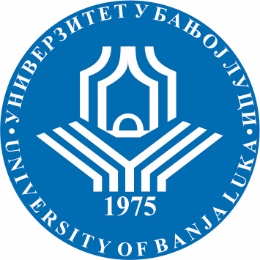 УНИВЕРЗИТЕТ У БАЊОЈ ЛУЦИМЕДИЦИНСКИ ФАКУЛТЕТКатедра за сестринство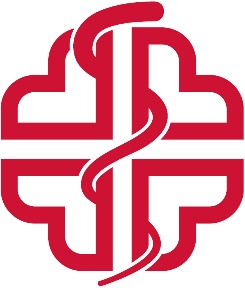 Школска годинаПредметШифра предметаСтудијски програмЦиклус студијаГодина студијаСеместарБрој студенатаБрој група за вјежбе2021/2022.Вјештина комуницирања у здравствуОРТ18ВКЗРадиолошка технологијаПрвиПрваI543СедмицаПредавањеТематска јединицаДанДатумВријемеМјесто одржавањаЧНаставникIП1Увод у комуникацијуЧетвртак07.10.2021.17:30-18:15АМФ  ПФ1Доц. др Наташа Пилиповић-БроћетаIIП2Вербална комуникацијаЧетвртак14.10.2021.17:30-18:15АМФ  ПФ1Доц. др Наташа Пилиповић-БроћетаIIIП3Невербална комуникацијаЧетвртак21.10.2021.17:30-18:15АМФ  ПФ1Доц. др Наташа Пилиповић-БроћетаIVП4Емпатија и значај емпатије у комуникацији са пацијентом и његовом породицом Четвртак28.10.2021.17:30-18:15АМФ  ПФ1Доц. др Наташа Пилиповић-БроћетаVП5Култура комуникације и професионално понашање. Успостављање односа са болесникомЧетвртак04.11.2021.17:30-18:15АМФ  ПФ1Доц. др Наташа Пилиповић-БроћетаVIП6Баријере у комуникацији и њихово превазилажењеЧетвртак11.11.2021.17:30-18:15АМФ  ПФ1Доц.др Невена ТододровићVIIП7Специфичности комуникације у здравствуЧетвртак18.11.2021.17:30-18:15АМФ  ПФ1Доц.др Невена ТододровићVIIIП8Специфичности комуникације са особама са физичким инвалидитетомЧетвртак18.11.2021.17:30-18:15АМФ  ПФ1Доц.др Невена ТододровићIXП9Комуникација са особама са менталним инвалидитетомЧетвртак25.11.2021.17:30-18:15АМФ  ПФ1Доц.др Невена ТододровићXП10Специфичности комуникације са дјецом и младима са инвалидитетомЧетвртак02.12.2021.17:30-18:15АМФ  ПФ1Доц.др Невена ТододровићXIП11Тежак пацијент. Комуникација са ментално обољелим пацијентомЧетвртак09.12.2021.17:30-18:15АМФ  ПФ1Доц. Др Сузана СавићXIIП12Комуникација у тиму здравствене његе/породичне медицинеЧетвртак16.12.2021.17:30-18:15АМФ  ПФ1Проф.др Гордана ТешановићXIIIП13Комуникација са члановима заједницеЧетвртак23.12.2021.17:30-18:15АМФ  ПФ1Проф.др Гордана ТешановићXIVП14Комуникација у кризним ситуацијамаЧетвртак30.12.2021.17:30-18:15АМФ  ПФ1Доц. Др Сузана СавићXVП15Улога и значај етикеЧетвртак13.01.2021.17:30-18:15АМФ  ПФ1Доц. Др Сузана СавићСедмицаВјежбаТип вјежбеТематска јединицаIВ1ТВУвод у комуникацијуIIВ2ТВВербална комуникацијаIIIВ3ТВНевербална комуникацијаIVВ4ТВЕмоције, емпатија и емоционална интелигенцијаVВ5ТВТерапијска и информативна комуникацијаVIВ6ТВКомуникација у сукобу (конфликти)VIIВ7ТВАсертивна комуникацијаVIIIВ8ТВСтрах и савладавање страхаIXВ9ТВКако саопштити лоше вијести пацијентуXВ10ТВСпецифичности у комуникацијиXIВ11ТВТежак пацијент. Комуникација са ментално обољелим пацијентомXIIВ12ТВКомуникација у тиму здравствене његе/породичне медицинеXIIIВ13ТВКомуникација са члановима заједницеXIVВ14ТВКомуникација у кризним ситуацијамаXVВ15ТВУлога и значај етикеГрупаДанВријемеМјесто одржавањаЧСарадникГ1Понедјељак09:00 – 12:00ЈЗУ ДЗ3Каталина Гордана, Азарић Миланка, Нинић ЗоранГ2Сриједа11:00 – 14:00ЈЗУ ДЗ3Каталина Гордана, Азарић Миланка, Нинић ЗоранГ3Четвртак18:00 – 20:00ЈЗУ ДЗ3Каталина Гордана, Азарић Миланка, Нинић Зоран